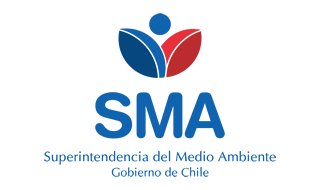 
INFORME DE FISCALIZACIÓN AMBIENTAL
Normas de Emisión
CRISTALERIAS CHILE S.A. - PADRE HURTADO 
DFZ-2019-2013-XIII-NE


Fecha creación: 22-05-2020

1. RESUMEN
El presente documento da cuenta del informe de examen de la información realizado por la Superintendencia del Medio Ambiente (SMA), al establecimiento industrial “CRISTALERIAS CHILE S.A. - PADRE HURTADO”, en el marco de la norma de emisión NE 46/2002 para el reporte del período correspondiente entre ENERO de 2019 y JUNIO de 2019.El análisis de la información no identificó hallazgos asociados al cumplimiento de la Norma de Emisión NE 46/2002 respecto de la materia específica objeto de la fiscalización.2. IDENTIFICACIÓN DEL PROYECTO, ACTIVIDAD O FUENTE FISCALIZADA
3. ANTECEDENTES DE LA ACTIVIDAD DE FISCALIZACIÓN
4. ACTIVIDADES DE FISCALIZACIÓN REALIZADAS Y RESULTADOS
	4.1. Identificación de la descarga
	4.2. Resumen de resultados de la información proporcionada
* En color los hallazgos detectados.
5. CONCLUSIONES
El análisis de la información no identificó hallazgos asociados al cumplimiento de la Norma de Emisión NE 46/2002 respecto de la materia específica objeto de la fiscalización.6. ANEXOS
RolNombreFirmaAprobadorPATRICIO WALKER HUYGHE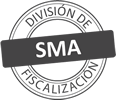 ElaboradorVERONICA ALEJANDRA GONZALEZ DELFINTitular de la actividad, proyecto o fuente fiscalizada:
CRISTALERIAS DE CHILE S A
Titular de la actividad, proyecto o fuente fiscalizada:
CRISTALERIAS DE CHILE S A
RUT o RUN:
90331000-6
RUT o RUN:
90331000-6
Identificación de la actividad, proyecto o fuente fiscalizada:
CRISTALERIAS CHILE S.A. - PADRE HURTADO 
Identificación de la actividad, proyecto o fuente fiscalizada:
CRISTALERIAS CHILE S.A. - PADRE HURTADO 
Identificación de la actividad, proyecto o fuente fiscalizada:
CRISTALERIAS CHILE S.A. - PADRE HURTADO 
Identificación de la actividad, proyecto o fuente fiscalizada:
CRISTALERIAS CHILE S.A. - PADRE HURTADO 
Dirección:
PADRE HURTADO, REGIÓN METROPOLITANA
Región:
REGIÓN METROPOLITANA
Provincia:
TALAGANTE
Comuna:
PADRE HURTADO
Motivo de la Actividad de Fiscalización:Actividad Programada de Seguimiento Ambiental de Normas de Emisión referentes a la descarga de Residuos Líquidos para el período comprendido entre ENERO de 2019 y JUNIO de 2019Materia Específica Objeto de la Fiscalización:Analizar los resultados analíticos de la calidad de los Residuos Líquidos descargados por la actividad industrial individualizada anteriormente, según la siguiente Resolución de Monitoreo (RPM): 
- SISS N° 3123/2006Instrumentos de Gestión Ambiental que Regulan la Actividad Fiscalizada:La Norma de Emisión que regula la actividad es: 
- 46/2002 ESTABLECE NORMA DE EMISION DE RESIDUOS LIQUIDOS A AGUAS SUBTERRANEASPunto DescargaNormaTabla cumplimientoMes control Tabla CompletaCuerpo receptorN° RPMFecha emisión RPMPUNTO 2 INFILTRACIONNE 46/2002Tabla 1-312301-09-2006Período evaluadoN° de hechos constatadosN° de hechos constatadosN° de hechos constatadosN° de hechos constatadosN° de hechos constatadosN° de hechos constatadosN° de hechos constatadosN° de hechos constatadosN° de hechos constatadosN° de hechos constatadosPeríodo evaluado1-23456789Período evaluadoInforma AutoControlEfectúa DescargaReporta en plazoEntrega parámetros solicitadosEntrega con frecuencia solicitadaCaudal se encuentra bajo ResoluciónParámetros se encuentran bajo normaPresenta RemuestraEntrega Parámetro RemuestraInconsistenciaEne-2019SINONONO APLICANO APLICANO APLICANO APLICANO APLICANO APLICANO APLICAFeb-2019SINONONO APLICANO APLICANO APLICANO APLICANO APLICANO APLICANO APLICAMar-2019SINONONO APLICANO APLICANO APLICANO APLICANO APLICANO APLICANO APLICAAbr-2019SINONONO APLICANO APLICANO APLICANO APLICANO APLICANO APLICANO APLICAMay-2019SINONONO APLICANO APLICANO APLICANO APLICANO APLICANO APLICANO APLICAJun-2019SINONONO APLICANO APLICANO APLICANO APLICANO APLICANO APLICANO APLICAN° AnexoNombre AnexoNombre archivo1Anexo Informe de Fiscalización - Comprobante de EnvíoAnexo Comprobante de Envío CRISTALERIAS CHILE S.A. - PADRE HURTADO.zip2Anexo Informe de FiscalizaciónAnexo Datos Crudos CRISTALERIAS CHILE S.A. - PADRE HURTADO.xlsx